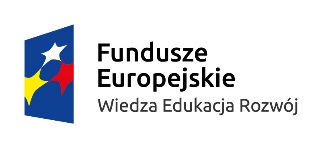 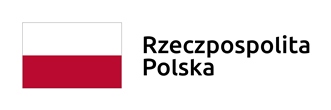 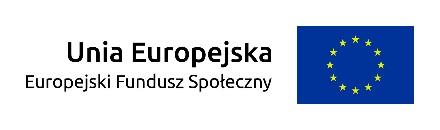 Projekt Laboratorium Edukacji Przyszłości (POWR.03.01.00-00-KN29/18),  realizowany przez Wydział Pedagogiczny Uniwersytetu Warszawskiego w ramach środków Europejskiego Funduszu Społecznego w ramach Programu Operacyjnego Wiedza Edukacja Rozwój 2014-2020Warszawa, dnia 29.11.2022 r.DZP-361/184/2022/PC/1382          Do wszystkich zainteresowanychDotyczy: postępowania o udzielenia zamówienia publicznego prowadzonego w trybie podstawowym  nr DZP-361/184/2022 pn. „Przeprowadzenie zajęć dydaktycznych skierowanych do studentów kierunku Pedagogika Przedszkolna i Wczesnoszkolna z Terapią Pedagogiczną w ramach Uzupełniających Studiów Magisterskich” INFORMACJA Z OTWARCIA OFERTZamawiający działając zgodnie z art. 222 ust. 5 ustawy z dnia 11 września 2019 r. – Prawo zamówień publicznych (Dz. U. z 2021 r. poz. 1129, z późn. zm.) informuje, że do upływu terminu składania ofert wpłynęły następujące oferty:Część 1Brak ofert Część 2Część 3Część 4Część 5Część 6Część 7W imieniu ZamawiającegoPełnomocnik Rektora ds. zamówień publicznychmgr Piotr SkuberaNumer ofertyWykonawcaCena (brutto)(PLN)Doświadczenie12342.Amelia Sylwia Pergółul. A. Kamińskiego 20a/46 03-130 Warszawa5.400,00TAKNumer ofertyWykonawcaCena (brutto)(PLN)Doświadczenie12343.Marta Pacholczyk – Sanfilippoul. Graniczna 17, 05-822 Milanówek	2.700,00TAKNumer ofertyWykonawcaCena (brutto)(PLN)Doświadczenie 12343.Marta Pacholczyk – Sanfilippoul. Graniczna 17, 05-822 Milanówek2.100,00TAKNumer ofertyWykonawcaCena (brutto)(PLN)Doświadczenie 12343.Marta Pacholczyk – Sanfilippoul. Graniczna 17, 05-822 Milanówek2.100,00TAKNumer ofertyWykonawcaCena (brutto)(PLN)Doświadczenie12341.Joanna Głogowskaul. Motorowa 6/16, 04-035 Warszawa1.350,00TAKNumer ofertyWykonawcaCena (brutto)(PLN)Doświadczenie12344.Kamila Kamińska ul. Polskich Skrzydeł 2/102 03-982 Warszawa9.000,00TAK